NPAQ Incident Report form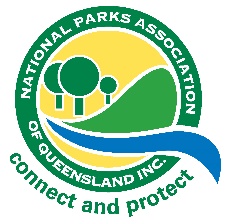 Danger, Response, Send for Help, Airway, Breathing, Circulation, DefibrillationIn an emergency, call 000 or 112 (mobiles)Person Requiring Assistance:Details of Incident: (circle relevant conditions)Overall Condition of person: (circle relevant conditions)Action Taken:Party sent for Assistance: (if required)Further Assistance Required:Conditions at Incident location:Planned Action: (go to Planned Action page for further details)Other:Emergency Contacts:  	000 or 112 (mob) for Police, Ambulance, Fire and RescueSecondary Contacts:NPAQ ContactsFederation Mountain Rescue Contacts PLANNED ACTION – Remain at Site:  (Items you need to consider, if you decide to stay)Equipment (quantity) available at Site of incident:Requirements at site of incident:(Food/water/tents/matches/warm clothing/ etc. & quantity)Control Base Camp location:(Map, Map Datum, Map Co-ordinates, Address and /or Directions)
PLANNED ACTION – Evacuation:  (Items you need to consider, if you decide to evacuate)Evacuation Plan:Evacuation to:Additional information (include best route to return and additional info on situation):~~~~~~~~~~~~~~~~~~~~~~~~~~~~~~~~~~~~~~~~~~~~~REVIEWDate of Incident:Time of Incident:Time of Incident:Time of Incident:Activity Title:Activity Title:Activity Title:Activity Title:Activity Leader:Activity Leader:Activity Leader:Activity Leader:Activity Location: (exact location – map, map datum & map coordinates)Activity Location: (exact location – map, map datum & map coordinates)Activity Location: (exact location – map, map datum & map coordinates)Activity Location: (exact location – map, map datum & map coordinates)Number in party (TOTAL):Experienced:Intermediate:Inexperienced:Trip Emergency Contact person:Trip Emergency Contact person:Trip Emergency Contact person:Trip Emergency Contact person:Trip Emergency Contact person phone number:Trip Emergency Contact person phone number:Trip Emergency Contact person phone number:Trip Emergency Contact person phone number:Person completing Incident Report:Person completing Incident Report:Person completing Incident Report:Person completing Incident Report:Name:Name:Male:Female:Address:Address:Address:Address:Emergency contact (1):Emergency contact (2):Emergency contact (2):Emergency contact (2):Emergency contact (1) Phone:Emergency contact (2) Phone:Emergency contact (2) Phone:Emergency contact (2) Phone:DelayLost partyInjurySnake/Insect biteIllness FallUnconsciousHyperthermia (high body temp)Hypothermia(low body temp)OtherPrimary Injury/Situation:Primary Injury/Situation:Primary Injury/Situation:Primary Injury/Situation:Primary Injury/Situation:Primary Injury/Situation:Primary Injury/Situation:Primary Injury/Situation:Primary Injury/Situation:Primary Injury/Situation:Secondary Injury(ies):Secondary Injury(ies):Secondary Injury(ies):Secondary Injury(ies):Secondary Injury(ies):Secondary Injury(ies):Secondary Injury(ies):Secondary Injury(ies):Secondary Injury(ies):Secondary Injury(ies):Witness/es details:Witness/es details:Witness/es details:Witness/es details:Witness/es details:Witness/es details:Witness/es details:Witness/es details:Witness/es details:Witness/es details:GoodFairPoorSeriousCriticalAny additional information:Any additional information:Any additional information:Any additional information:Any additional information:First AidCPRImmobilisedStabilisedSearchParty Sent for AssistanceDetails of action taken:Details of action taken:Details of action taken:Details of action taken:Details of action taken:Details of action taken:Date:Time:Number in party:Assistance party leader:Assistance party leader:Assistance party leader:Contact number:Contact number:Contact number:Names in assistance party:Names in assistance party:Names in assistance party:First AidMedicalMedication (Personal)Personnel (Search/Rescue/Recovery)Details:Details:Details:Details:Terrain at Site of Incident (circle all relevant conditions):Terrain at Site of Incident (circle all relevant conditions):Terrain at Site of Incident (circle all relevant conditions):Terrain at Site of Incident (circle all relevant conditions):Terrain at Site of Incident (circle all relevant conditions):Terrain at Site of Incident (circle all relevant conditions):Terrain at Site of Incident (circle all relevant conditions):Terrain at Site of Incident (circle all relevant conditions):Terrain at Site of Incident (circle all relevant conditions):OpenWatercourseClosed CanopyClosed CanopyOpen CanopyRockySteepRidgeMountainGeneral Description:General Description:General Description:General Description:General Description:General Description:General Description:General Description:General Description:Weather Conditions at Time of Incident (circle all relevant conditions):Weather Conditions at Time of Incident (circle all relevant conditions):Weather Conditions at Time of Incident (circle all relevant conditions):Weather Conditions at Time of Incident (circle all relevant conditions):Weather Conditions at Time of Incident (circle all relevant conditions):Weather Conditions at Time of Incident (circle all relevant conditions):Weather Conditions at Time of Incident (circle all relevant conditions):Weather Conditions at Time of Incident (circle all relevant conditions):Weather Conditions at Time of Incident (circle all relevant conditions):WarmSunnyWindyFoggyFoggyCloudyRainyCoolColdAdditional Information:Additional Information:Additional Information:Additional Information:Additional Information:Additional Information:Additional Information:Additional Information:Additional Information:Remain at SiteEvacuate Where was person taken for further treatment (if any):What was the final outcome of the incident:What actions were taken immediately following the incident to prevent recurrence:Describe any long-term action required, to prevent a recurrence/any other lessons learned:NamePositionContact no.Frank FreemanActivities Convenor0427 655 514Laurelle LowryActivities Treasurer0480 153 617Susanne CooperNPAQ President0423 783 022Samantha SmithOperations Manager0416 813 105NPAQ Office07 3367 0878NameMobileHomeDoug McDonald (President)0428 462 95007 3395 1367Peter Rollings (Secretary)0448 817 57507 3287 6837Judy Moody-Stuart (Treasurer)0408 874 31507 3206 8787First Aid KitsTentsSleeping BagsTorchesStoves & FuelFoodWaterRopesOther Equipment:Other Equipment:Other Equipment:Other Equipment:Other Equipment:Other Equipment:Other Equipment:Other Equipment:Walking OutCarrying OutStretcherAmbulanceHelicopterOtherAdditional information:Additional information:Additional information:Additional information:Additional information:Additional information:TrackRoadTrack JunctionShelterNatural FeatureOtherAdditional information:Additional information:Additional information:Additional information:Additional information:Additional information:Reviewed by:Date:Comments:Comments:Action Required:Action Required: